PERSONNEL ÉDUCATEUR REMPLAÇANT QUALIFIÉ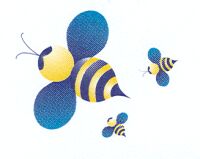 Fonctions :Assurer la santé, la sécurité et le bien-être des enfants.Appliquer un programme d’activités.Application du programme éducatif du ministère de la famille et du cadre de référence associé.Habiletés marquées pour des communications positives avec les parents et l’équipe de travail.Exigences :Expérience auprès des enfants Cours de premiers soins à jour et conformeAbsences d’empêchement selon les protocoles en vigueur au CPEDEC technique d’éducation à l’enfance ou formation reconnue équivalente Salaire selon l’échelle salariale du Ministère de la Famille et des AînésFaites parvenir votre c.v. à l’attention de Mme Isabelle MénardPar courriel : imenard@ruchemagique.comSeul(e)s les candidat(e)s retenu(e)s recevront une réponse.